Пятница 15 маяПятница 15 маяПятница 15 маяПятница 15 маяПятница 15 мая№n/nПредметМатериал урокаСтр. учеб-каПримечание  1.Литературное чтениеШарь Перро «Кот в сапогах»Пояснения к выполнению заданий. 1. Дочитать сказку «Кот в сапогах».2. Записать на телефон и отправить отрывок сказки со слов: Тем временем король, проезжая мимо… и до конца сказки.3. Записывайте на диктофон в телефоне, а потом отсылайте. Можно и видео.4. Запишите в тетрадь по литературному чтению вопросы, которые вы можете задать по содержанию сказки. Придумать 10 вопросов.  Сфотографировать работу и отправить.стр. 189 - 193Аудио ответ направить на номер в WhatsApp: 9604663389или эл.почту:arakancevnosch@yandex.ru 2.Русский языкЧасти речи ихразличие. Разбор слова как части речиПояснения к выполнению заданий.1. Минутка чистописание: гл, ча, их (написать три строчки)2. Выполнить упр. 212 стр. 124 (по заданию учебника, письменно отвечаем на вопросы) Например:1. Имя прилагательное отвечает на вопрос (какой?) красный.2. Имя прилагательное красный обозначает предмет.3. Имя прилагательное красный связан с именем существительным гребень.4. Имя прилагательное красный употреблено в форме единственного числа.Имя прилагательное красный не брать!!!Письменные работы сфотографировать и отправить.стр. 124Фото ответ направить на номер в WhatsApp: 9604663389или эл.почту:arakancevnosch@yandex.ru Немецкий языкДобро пожаловать на наш праздник.Упражнение № 1 Прочитать и письменно ответить на вопросы.Ответить на вопросы упражнения 2 устно.Выполнить упражнение в рабочей тетради по выбору стр. 63-64Стр. 94 - 96Аудио и фото ответ направить на номер в WhatsApp: 9604663389или эл.почту:arakancevnosch@yandex.ru 5ФизкультураВыполнять упражнения самостоятельно, ежедневно в течение недели. Каждое упражнение 8-10 раз.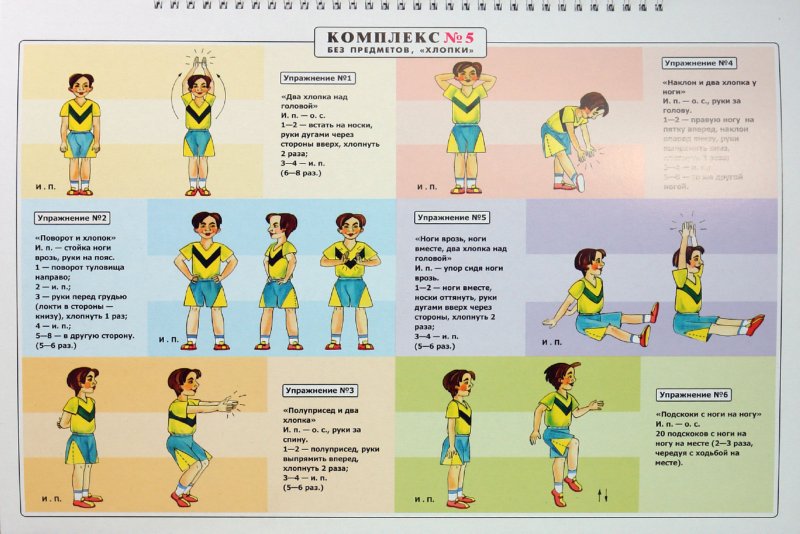 Фото ответ направить на номер в WhatsApp: 9604663389или эл.почту:arakancevnosch@yandex.ru 